Памятка о соблюдении мер пожарной безопасности в жилом секторе.Основными причинами пожаров в жилом секторе являются:· неосторожное обращение с огнем, в том числе: неосторожность при курении и детская шалость;· нарушение правил устройства и эксплуатации электрооборудования;· нарушение правил устройства и эксплуатации печей.Запрещается:· использовать приемники электрической энергии (электроприемники) в условиях, несоответствующих требованиям инструкций организаций - изготовителей или приемники, имеющие неисправности, которые в соответствии с инструкцией по эксплуатации могут привести к пожару, а также эксплуатировать электропровода и кабели с поврежденной или потерявшей защитные свойства изоляцией;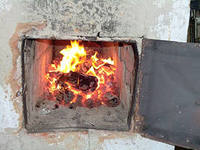 · пользоваться поврежденными розетками, рубильниками, другими электроустановочными изделиями;· обертывать электролампы и светильники бумагой, тканью и другими горючими материалами, а также эксплуатировать светильники со снятыми колпаками;· пользоваться электроутюгами, электроплитками, электрочайниками и другими электронагревательными приборами, не имеющими устройств тепловой защиты, без подставок из негорючих теплоизоляционных материалов, исключающих опасность возникновения пожара;· применять нестандартные (самодельные) электронагревательные приборы, использовать некалиброванные плавкие вставки или другие самодельные аппараты защиты от перегрузки и короткого замыкания;·  размещать (складировать) у электрощитов, электродвигателей и пусковой аппаратуры горючие (в том числе легковоспламеняющиеся) вещества и материалы.Требования к печному отоплению:· перед началом отопительного сезона печи, котельные, теплогенераторные и калориферные установки, другие отопительные приборы и системы должны быть проверены и отремонтированы;· неисправные печи и другие отопительные приборы к эксплуатации не допускаются;· печи и другие отопительные приборы должны иметь установленные нормами противопожарные разделки (отступки) от горючих конструкций потолка и стен, а также на полу под дверцей топки печи должен быть прибит предтопочный (металлический) лист размером не менее 50x70 сантиметров;· очищать дымоходы и печи от сажи необходимо перед началом, а также в течение всего отопительного сезона не реже:-одного раза в три месяца для отопительных печей;- одного раза в два месяца для печей и очагов непрерывного действия;- одного раза в месяц для кухонных плит и других печей непрерывной (долговременной) топки;- зола и шлак, выгребаемые из топок, должны быть пролиты водой и удалены в специально отведенное для них безопасное место.· не допускается установка металлических печей, не отвечающих требованиям правил пожарной безопасности;· на чердаках все дымовые трубы должны быть поштукатурены и побелены;· не допускается устройство на чердаках горизонтальных участков дымоходов («боровов»).Запрещается:· оставлять без присмотра топящиеся печи, а также поручать надзор за ними малолетним детям;· располагать топливо, другие горючие вещества и материалы на предтопочном листе;· применять для розжига печей бензин, керосин, дизельное топливо и другие ЛВЖ и ГЖ;· топить углем, коксом и газом печи, не предназначенные для этих видов топлива;· производить топку печей во время проведения в помещениях собраний и других массовых мероприятий;· использовать вентиляционные и газовые каналы в качестве дымоходов;· перекаливать печи.На успешное тушение пожара и спасение людей, находящихся в горящем здании влияют следующие основные факторы:· своевременное обнаружение пожара;· незамедлительное сообщение о возникновении пожара по телефону «01»· назвать свою фамилию, указать точный адрес пожара, пути проезда, что горит, указать номер телефона, с которого Вы звоните;· оповестить о пожаре членов добровольной пожарной дружины и население;·  принять меры по спасению и эвакуации людей, тушению пожара, защиты соседних строений путем использования первичных средств тушения пожара, начать эвакуацию имущества и материальных ценностей;· тушение пожара на начальной стадии силами добровольных пожарных дружин и населением;· в случае невозможности проникнуть в горящее помещение из-за опасных факторов пожара для подачи огнетушащих средств, необходимо принять меры по ограничению доступа кислорода в зону горения и ограничению распространения огня на соседние помещения.